ZBIERKA   ZÁKONOV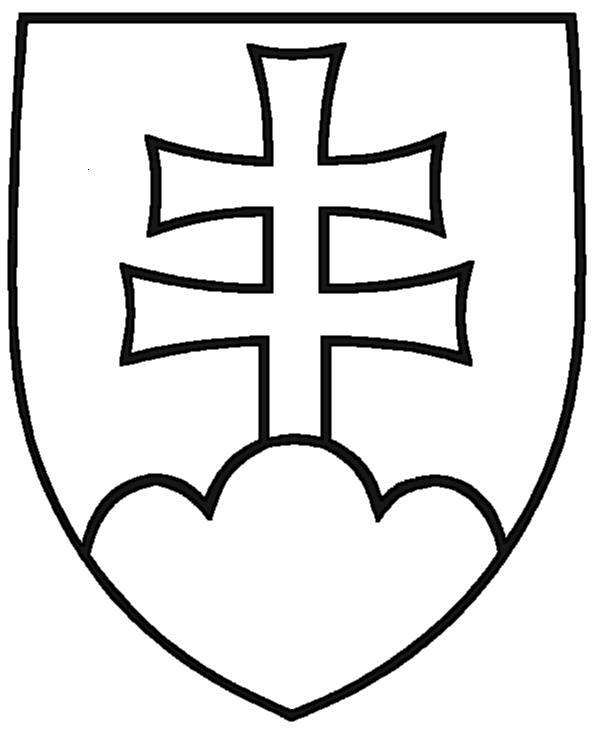 SLOVENSKEJ REPUBLIKYRočník 2013Vyhlásené: 9. 11. 2013	Časová verzia predpisu účinná od: 22. 07. 2019 Obsah dokumentu je právne záväzný.346Z Á K O Nzo 16. októbra 2013o obmedzení používania určitých nebezpečných látok v elektrických zariadeniach a elektronických zariadeniach a ktorým sa mení zákon č. 223/2001 Z. z. o odpadoch a o zmene a doplnení niektorých zákonov v znení neskorších predpisovNárodná rada Slovenskej republiky sa uzniesla na tomto zákone:Čl. I§ 1Predmet úpravyTento zákon ustanovujepravidlá  obmedzenia  používania  určitých  nebezpečných  látok  v elektrických  zariadeniach   a elektronických zariadeniach,práva a povinnosti výrobcu,1) povinnosti splnomocneného zástupcu,2) dovozcu3) a distribútora4) pri používaní určitých nebezpečných látok v elektrických zariadeniach a elektronických zariadeniach,technické požiadavky na elektrické zariadenia a elektronické zariadenia, posudzovanie zhody5) elektrických zariadení a elektronických zariadení s technickými požiadavkami a označenie zhody elektrických zariadení a elektronických zariadení s technickými požiadavkami,dohľad nad dodržiavaním povinností a sankcie za porušenie povinností ustanovených týmto zákonom.Tento zákon sa vzťahuje naveľké domáce spotrebiče,malé domáce spotrebiče,§ 2Rozsah pôsobnostiinformačné technológie a telekomunikačné zariadenia,spotrebnú elektroniku,osvetľovacie zariadenia,elektrické náradie a elektronické náradie,hračky a zariadenia určené na športové a rekreačné účely,zdravotnícke pomôcky,6)monitorovacie prístroje a kontrolné prístroje vrátane priemyselných monitorovacích prístrojov   a priemyselných kontrolných prístrojov,predajné automaty,iné	elektrické	zariadenia	a elektronické	zariadenia	okrem	elektrického	zariadenia a elektronického zariadenia podľa písmen a) až j).Tento zákon sa nevzťahuje nazariadenia, ktoré sú potrebné na bezpečnosť štátu, vrátane zbraní, munície a výrobkov obranného priemyslu určených výhradne na vojenské účely,zariadenia navrhnuté na vypustenie do vesmíru,zariadenia navrhnuté na nainštalovanie ako súčasť iného typu zariadenia, na ktoré sa tento zákon nevzťahuje a ktoré  môžu  plniť  svoju  funkciu,  len  ak  sú  súčasťou  tohto zariadenia, a ktoré možno nahradiť iba rovnakými, špecificky navrhnutými zariadeniami,veľké stacionárne priemyselné náradia,veľké pevné inštalácie,dopravné prostriedky okrem elektrických dvojkolesových vozidiel, ktoré nie sú typovo schválené,necestné pojazdné stroje určené len na odborné používanie,aktívne implantovateľné zdravotnícke pomôcky,7)fotovoltické panely určené na používanie v odborne navrhnutom, zostavenom a nainštalovanom systéme na trvalú prevádzku na určenom mieste za účelom výroby energie zo slnečného svetla na verejné, obchodné, priemyselné a bytové použitie,zariadenia navrhnuté na výskum a vývoj určené na priemyselné použitie,píšťalové organy.Na účely tohto zákona§ 3Vymedzenie pojmovelektrozariadenie je elektrické zariadenie a elektronické zariadenie, ktoré potrebuje na riadnu činnosť a na plnenie aspoň jednej zamýšľanej funkcie elektrický prúd alebo elektromagnetické pole a zariadenie na výrobu, prenos a meranie elektrického prúdu a elektromagnetického poľa, ktoré je navrhnuté na použitie pri hodnote napätia najviac 1 000 voltov pre striedavý prúd       a 1 500 voltov pre jednosmerný prúd,veľké stacionárne priemyselné náradia sú veľké zostavy strojov, zariadení alebo komponentov spoločne fungujúce na špecifické použitie, natrvalo odborne nainštalované a odinštalované na určenom mieste, ktoré sa v rámci priemyselnej prevádzky alebo výskumnej a vývojovej  inštitúcie odborne používajú a udržiavajú,veľká pevná inštalácia je rozsiahla kombinácia niekoľkých typov prístrojov alebo iných zariadení odborne zostavených, nainštalovaných a odinštalovaných a určených na stále používanie na vopred stanovenom a vyhradenom mieste,káble sú káble s menovitým napätím menším ako 250 voltov, ktoré slúžia na pripojenie alebo predĺženie pripojenia elektrozariadenia do elektrickej sústavy alebo na vzájomné prepojenie dvoch alebo viacerých elektrozariadení,dohľad nad trhom sú činnosti vykonávané orgánmi dohľadu nad trhom s elektrozariadeniami   a opatrenia, ktoré orgány dohľadu nad trhom s elektrozariadeniami ukladajú na zabezpečenie zhody elektrozariadení s technickými požiadavkami tohto zákona,homogénny  materiál  je  materiál  úplne  jednoliateho  zloženia  alebo  materiál  pozostávajúci  z kombinácie materiálov, ktorý nie je možné rozložiť ani oddeliť na jednotlivé materiálymechanickými	činnosťami,	ktorými	sú	odskrutkovanie,	rezanie,	drvenie,	obrusovanie a abrazívne procesy,priemyselné monitorovacie prístroje a priemyselné kontrolné prístroje sú nástroje monitorovania a kontroly určené len na priemyselné použitie alebo odborné používanie,náhradný diel je oddelená časť elektrozariadenia, ktorou možno nahradiť niektorú časť elektrozariadenia a elektrozariadenie bez tejto časti nemôže fungovať na pôvodný účel; funkčnosť elektrozariadenia sa obnoví alebo zlepší, keď sa táto časť nahradí náhradným dielom,necestné pojazdné stroje určené len na odborné používanie sú strojové zariadenia s palubným zdrojom energie alebo strojové zariadenia s trakčným pohonom napájané z externého zdroja energie, ktorých prevádzka si pri práci vyžaduje pohybovanie alebo nepretržitý či takmer nepretržitý pohyb medzi sledom pevných pracovných umiestnení a ktoré sú sprístupnené len  na odborné používanie.§ 4Obmedzenie používania určitých nebezpečných látokElektrozariadenie uvádzané na trh vrátane káblov a náhradných dielov určených na opravu, opätovné použitie, modernizáciu funkčnosti alebo zlepšenie výkonu elektrozariadenia nesmie obsahovať nebezpečné látky uvedené v prílohe č. 1.Nebezpečné látky uvedené v prílohe č. 1 možno používať vo vybraných elektrozariadeniach len za stanovených technických požiadaviek. Technické požiadavky na elektrozariadenia ustanoví všeobecne záväzný právny predpis, ktorý vydá Ministerstvo životného prostredia Slovenskej republiky (ďalej len „ministerstvo“).Homogénny materiál môže obsahovať najvyššiu prípustnú hodnotu hmotnostnej koncentrácie určitej nebezpečnej látky podľa prílohy č. 1. Pravidlá dodržiavania najvyšších prípustných hodnôt hmotnostnej koncentrácie určitých nebezpečných látok v homogénnych materiáloch ustanoví všeobecne záväzný právny predpis, ktorý vydá ministerstvo.§ 5Povinnosti výrobcuVýrobca je povinnýzabezpečiť, aby bolo elektrozariadenie uvádzané na trh8) navrhnuté a vyrobené v súlade s § 4,vypracovať technickú dokumentáciu elektrozariadenia a vykonať postup vnútornej kontroly výroby9) alebo ho dať vykonať,vydať pre elektrozariadenie, ak elektrozariadenie spĺňa technické požiadavky § 4, EÚ vyhlásenie o zhode podľa § 10 a umiestniť na elektrozariadenie označenie CE,10)uchovávať technickú dokumentáciu elektrozariadenia a EÚ vyhlásenie o zhode desať rokov od uvedenia elektrozariadenia na trh,použiť postupy na zabezpečenie zhody pri sériovej výrobe elektrozariadenia a zohľadniť zmeny dizajnu alebo vlastností elektrozariadenia a zmeny harmonizovaných noriem11) alebo technických špecifikácií,12) na základe ktorých sa vyhlasuje zhoda vyrábaného  elektrozariadenia,viesť register elektrozariadení, ktoré nie sú v zhode s technickými požiadavkami tohto zákona,  a register elektrozariadení, ktoré boli spätne prevzaté,13) a informovať o tom distribútora,zabezpečiť na elektrozariadení umiestnenie typového čísla, čísla šarže alebo sériového čísla alebo akýkoľvek iný identifikačný prvok; ak to rozmer či povaha elektrozariadenia neumožňujú, výrobca uvedie požadované informácie na obale elektrozariadenia alebo v jeho sprievodnej dokumentácii,uviesť na elektrozariadení, alebo ak to nie je možné, na obale elektrozariadenia alebo v jeho sprievodnej dokumentácii svoje obchodné meno alebo ochrannú známku, sídlo, miesto podnikania alebo adresu, na ktorej je ho možné zastihnúť, ak nie je zhodná so sídlom alebo miestom podnikania,bezodkladne prijať nevyhnutné nápravné opatrenia s cieľom dosiahnuť zhodu elektrozariadenia s technickými požiadavkami tohto zákona; ak je to potrebné, výrobca elektrozariadenie stiahne z trhu14) alebo ho prevezme späť, ak sa domnieva alebo má dôvod sa domnievať, že elektrozariadenie uvedené na trh nie je v zhode s technickými požiadavkami tohto zákona,        a o tejto skutočnosti bezodkladne informuje orgány dohľadu nad trhom spolu s uvedením podrobných  údajov,  najmä  dôvodov,  na  základe  ktorých  elektrozariadenie  nie  je  v zhode  s technickými požiadavkami tohto zákona, a informuje o prijatých nápravných opatreniach,viesť desať rokov po uvedení elektrozariadenia na trh evidenciu o výrobcoch, splnomocnených zástupcoch, dovozcoch a distribútoroch, ktorí mu dodali elektrozariadenia a ktorým dodal elektrozariadenie, a predložiť evidenciu na požiadanie orgánu dohľadu nad trhom,poskytovať  orgánu  dohľadu   nad   trhom   na   základe   jeho   žiadosti   všetky   informácie   a dokumentáciu, ktoré sú potrebné na preukázanie zhody elektrozariadenia s technickými požiadavkami tohto zákona, a na jeho žiadosť s ním spolupracovať pri každom prijatom opatrení s cieľom zabezpečiť súlad elektrozariadenia uvedeného na trh s technickými požiadavkami tohto zákona.Súlad navrhnutého elektrozariadenia a vyrobeného elektrozariadenia s technickými požiadavkami § 4 je možné okrem odseku 1 písm. c) preukázať aj rovnako prísnym postupom posudzovania zhody, ak to vyžaduje osobitný predpis.Výrobca môže vypracovať len jednu technickú dokumentáciu elektrozariadenia.§ 6Splnomocnený zástupcaVýrobca môže na zabezpečenie plnenia svojich povinností písomne poveriť splnomocneného zástupcu. Splnomocnený zástupca vykonáva úlohy uvedené v písomnom splnomocnení, ktoré obsahuje povinnosti v rozsahu aspoň podľa § 5 ods. 1 písm. d) až j).Splnomocnený zástupca nemôže byť splnomocnený na plnenie povinnosti podľa § 5 ods. 1 písm. a) a na vypracovanie technickej dokumentácie podľa § 5 ods. 1 písm. b).Splnomocnený zástupca je povinný viesť desať rokov po uvedení elektrozariadenia na trh evidenciu o výrobcoch, splnomocnených zástupcoch, dovozcoch a distribútoroch, ktorí mu dodali elektrozariadenia a ktorým dodal elektrozariadenie, a predložiť evidenciu na požiadanie orgánu dohľadu nad trhom.Dovozca je povinný§ 7Povinnosti dovozcuuvádzať na trh iba elektrozariadenie, ktoré je v súlade s technickými požiadavkami tohto zákona,zabezpečiť pred uvedením elektrozariadenia na trhvykonanie primeraného postupu posudzovania zhody výrobcom,vypracovanie technickej dokumentácie výrobcom,umiestnenie označenia CE na elektrozariadení,pripojenie sprievodnej dokumentácie k elektrozariadeniu,splnenie povinností podľa § 5 ods. 1 písm. g) a h) výrobcom,uvádzať na trh elektrozariadenie, o ktorom sa domnieva alebo má dôvod domnievať sa, že nie je v súlade s technickými požiadavkami § 4, až po zosúladení elektrozariadenia s technickými požiadavkami § 4; o tejto skutočnosti informuje dovozca výrobcu a orgán dohľadu nad trhom,uviesť na elektrozariadení svoje obchodné meno alebo ochrannú známku a sídlo, miesto podnikania alebo adresu, na ktorej je ho možné zastihnúť, ak nie je zhodná so sídlom alebo miestom podnikania, a identifikačné číslo; ak to nie je možné, dovozca uvedie údaje na obale elektrozariadenia alebo v jeho sprievodnej dokumentácii,viesť register elektrozariadení, ktoré nie sú v zhode s technickými požiadavkami tohto zákona,  a register elektrozariadení, ktoré boli spätne prevzaté, a informuje o tom priebežne distribútora,bezodkladne prijať nevyhnutné nápravné opatrenia s cieľom dosiahnuť zhodu elektrozariadenia s technickými požiadavkami tohto zákona; ak je to potrebné, je dovozca povinný stiahnuť elektrozariadenie z trhu alebo ho prevziať späť, ak sa domnieva alebo má dôvod sa domnievať, že elektrozariadenie uvedené na trh nie je v zhode s technickými požiadavkami tohto zákona;    o tejto skutočnosti dovozca informuje orgán dohľadu nad trhom a orgány dohľadu členských štátov Európskej únie a štátov, ktoré sú zmluvnými stranami Dohody o Európskom hospodárskom  priestore,  v ktorých  bolo  elektrozariadenie  sprístupnené  na  trh,15)   spolu    s uvedením podrobných údajov, najmä dôvodov, na základe ktorých elektrozariadenie nie je       v zhode s týmto zákonom, a informuje o prijatých nápravných opatreniach,uchovávať pre orgán dohľadu nad trhom kópiu vyhlásenia o zhode desať rokov od uvedenia elektrozariadenia na trh a zabezpečiť sprístupnenie technickej dokumentácie orgánom dohľadu nad trhom na základe jeho žiadosti,viesť desať rokov po uvedení elektrozariadenia na trh evidenciu o výrobcoch, splnomocnených zástupcoch, dovozcoch a distribútoroch, ktorí mu dodali elektrozariadenia a ktorým dodal elektrozariadenie, a predložiť evidenciu na požiadanie orgánu dohľadu nad trhom,poskytovať orgánu dohľadu nad trhom na základe žiadosti všetky informácie a dokumentáciu, ktoré sú potrebné na preukázanie zhody elektrozariadenia s technickými požiadavkami tohto zákona, a na jeho žiadosť s ním spolupracovať pri každom prijatom opatrení s cieľom zabezpečiť súlad elektrozariadenia uvedeného na trh s technickými požiadavkami tohto zákona.§ 8Povinnosti distribútoraDistribútor je povinnýoveriť pri sprístupňovaní elektrozariadenia na trhumiestnenie označenia CE na elektrozariadení,pripojenie požadovanej sprievodnej dokumentácie k elektrozariadeniu v slovenskom jazyku,splnenie povinností podľa § 5 ods. 1 písm. g), h) a § 7 písm. f) výrobcom a dovozcom,sprístupniť elektrozariadenie, o ktorom sa domnieva alebo má dôvod sa domnievať, že nie je      v súlade s technickými požiadavkami § 4, na trh až po tom, ako dôjde k prijatiu nápravných opatrení; o tejto skutočnosti informuje výrobcu alebo dovozcu a orgán dohľadu nad trhom,prijať bezodkladne nevyhnutné nápravné opatrenia s cieľom dosiahnuť zhodu elektrozariadenia s technickými požiadavkami tohto zákona; ak je to potrebné, distribútor elektrozariadenie stiahne z trhu alebo prevezme späť, ak sa domnieva alebo má dôvod sa domnievať, že elektrozariadenie sprístupnené na trh nie je v zhode s technickými požiadavkami tohto zákona; o tejto skutočnosti distribútor bezodkladne informuje orgán dohľadu nad trhom a orgány dohľadu členských  štátov  Európskej  únie  a štátov,  ktoré  sú  zmluvnými  stranami  Dohody o Európskom hospodárskom priestore, v ktorých bolo elektrozariadenie sprístupnené na trh, spolu s uvedením podrobných údajov, najmä dôvodov, na základe ktorých elektrozariadenie nie je v zhode s týmto zákonom, a informuje o prijatých nápravných opatreniach,viesť desať rokov po uvedení elektrozariadenia na trh evidenciu o výrobcoch, splnomocnenýchzástupcoch, dovozcoch a distribútoroch, ktorí mu dodali elektrozariadenia a ktorým dodal elektrozariadenie, a predložiť evidenciu na požiadanie orgánu dohľadu nad trhom,poskytovať  orgánu  dohľadu   nad   trhom   na   základe   jeho   žiadosti   všetky   informácie   a dokumentáciu potrebnú na preukázanie zhody elektrozariadenia s technickými požiadavkami tohto zákona a na jeho žiadosť s ním spolupracovať pri každom prijatom opatrení s cieľom zabezpečiť súlad elektrozariadenia sprístupneného na trh s technickými požiadavkami tohto zákona.§ 9Spoločné ustanovenie pre dovozcu a distribútoraAk dovozca alebo distribútor uvádza elektrozariadenie na trh pod svojím obchodným menom alebo ochrannou známkou alebo upravuje elektrozariadenie, ktoré už bolo uvedené na trh spôsobom, ktorý môže mať vplyv na zhodu elektrozariadenia s týmto zákonom, považujú sa dovozcovia alebo distribútori za výrobcov a platia pre nich povinnosti výrobcu podľa § 5.§ 10EÚ vyhlásenie o zhodeEÚ vyhlásenie o zhode preukazuje splnenie požiadaviek podľa § 4 a § 18 ods. 1 a 2. EÚ vyhlásenie o zhode vypracúva výrobca. Vypracovaním EÚ vyhlásenia o zhode výrobca preberá zodpovednosť za zhodu elektrozariadenia s týmto zákonom.EÚ vyhlásenie o zhode obsahuječíslo umožňujúce identifikáciu elektrozariadenia,obchodné meno,  sídlo  alebo  miesto  podnikania  výrobcu  alebo  splnomocneného  zástupcu  a identifikačné číslo,vyhlásenie výrobcu alebo osoby vykonávajúcej inštaláciu elektrozariadenia o jeho výlučnej zodpovednosti za vydanie vyhlásenia o zhode,identifikáciu elektrozariadenia umožňujúcu sledovanie pôvodu; môže byť použitá aj fotografia,vyhlásenie, že elektrozariadenie je v súlade s technickými požiadavkami tohto zákona,odkazy na použité harmonizované normy alebo na technické špecifikácie, na základe ktorých sa vyhlasuje zhoda,doplňujúce informácie, ak sú potrebné,miesto a dátum vydania vyhlásenia o zhode,meno a priezvisko, funkciu a podpis výrobcu alebo splnomocneného zástupcu.EÚ vyhlásenie o zhode pre elektrozariadenie, ktoré bolo uvedené alebo sprístupnené na trh  v Slovenskej republike, sa vyhotovuje v štátnom jazyku16) a pravidelne sa aktualizuje.§ 11Označenie CEOznačenie CE sa umiestňuje na elektrozariadenie v súlade s osobitnými predpismi.17)Označenie CE sa umiestňuje na elektrozariadenie pred jeho uvedením na trh.Označenie CE sa na dokončené elektrozariadenie alebo na jeho štítok umiestňuje viditeľne, čitateľne a nezmazateľne. Ak to povaha elektrozariadenia neumožňuje a ani nezaručuje, označenie CE sa pripojí na obal elektrozariadenia a sprievodnú dokumentáciu elektrozariadenia.§ 12Predpoklad zhodyAk sa nepreukáže opak, elektrozariadenie, na ktorom je umiestnené označenie CE, je v zhode s technickými požiadavkami tohto zákona.Elektrozariadenia,  náhradné  diely  alebo  materiály,  pri  ktorých  bol  preukázaný  súlad   s technickými požiadavkami podľa § 4 tohto zákona alebo harmonizovanými normami,11) spĺňajú technické požiadavky tohto zákona.§ 13Výnimka z obmedzenia používania určitých nebezpečných látokŽiadosť  o udelenie  výnimky  z obmedzenia  používania  nebezpečných  látok  uvedených    v prílohe č. 1 v elektrozariadeniach, žiadosť o jej predĺženie alebo žiadosť o jej odňatie (ďalej len„výnimka“) môže podať Európskej komisii výrobca, splnomocnený zástupca, dovozca alebo distribútor. Obsah žiadosti o výnimku je uvedený v prílohe č. 2.Žiadosť o predĺženie platnosti výnimky je potrebné podať Európskej komisii najneskôr 18 mesiacov pred skončením platnosti výnimky.Ak Európska komisia žiadosť o predĺženie platnosti výnimky odmietne alebo výnimku odníme, platnosť výnimky sa skončí najskôr 12 mesiacov a najneskôr 18 mesiacov odo dňa rozhodnutia Európskej komisie o odmietnutí predĺženia výnimky alebo o odňatí výnimky.§ 14Orgány dohľadu nad trhom a výkon dohľaduOrgánmi dohľadu nad trhom podľa tohto zákona sú Slovenská obchodná inšpekcia a Štátny ústav pre kontrolu liečiv.18)Dohľad  nad  dodržiavaním   povinností   výrobcu,   splnomocneného   zástupcu,   dovozcu a distribútora vykonáva orgán dohľadu nad trhom v súlade s osobitnými predpismi.19)Výrobca, splnomocnený zástupca, dovozca alebo distribútor je povinný umožniť orgánom dohľadu pri výkone ich funkcie nahliadnuť do technickej, výrobnej, obchodnej a inej dokumentácie, umožniť prístup do výrobných, skladových a obchodných priestorov a kontrolu elektrozariadení.Orgán dohľadu nad trhom je pri výkone dohľadu oprávnenývyžadovať potrebné doklady, dokumentáciu a informácie od kontrolovanej osoby, a ak je to nevyhnutné a odôvodnené, vstupovať do priestorov kontrolovaných osôb,odobrať elektrozariadenie a preveriť jeho súlad s týmto zákonom,uložiť opatrenie podľa odseku 5 a určiť lehotu na jeho splnenie a podanie správy o jeho splnení,kontrolovať plnenie uložených opatrení.Opatrenia na zabezpečenie súladu elektrozariadenia s týmto zákonom sú:dočasný zákaz sprístupnenia elektrozariadenia na trh,zákaz alebo obmedzenie sprístupnenia elektrozariadenia na trh,stiahnutie elektrozariadenia z trhu,spätné prevzatie elektrozariadenia,odstránenie zistených nedostatkov.Orgán dohľadu nad trhom uloží opatrenie podľaodseku 5 písm. a), ak ide o dôvodné podozrenie, že elektrozariadenie predstavuje riziko, a to po dobu potrebnú na vykonanie skúšok alebo preverenia podozrenia,odseku 5 písm. e), akoznačenie CE bolo umiestnené v rozpore s § 11 a s osobitnými predpismi18) alebo nebolo vôbec umiestnené,vyhlásenie o zhode je nesprávne alebo nebolo vydané,technická dokumentácia nebola predložená alebo je neúplná,odseku 5 písm. b), c) alebo d), akelektrozariadenie predstavuje vážne riziko,20)ten, komu boli uložené opatrenia podľa písmena b), nesplní tieto opatrenia riadne a v určenej lehote.Orgán dohľadu nad trhom pred prijatím opatrení umožní, aby sa osoba, ktorej majú byť opatrenia uložené, písomne alebo ústne do zápisnice vyjadrila v lehote nie kratšej ako desať dní, pokiaľ sa tým nezmarí účel opatrení.21) V takom prípade môže osoba, ktorej sa opatrenia uložili, podať svoje vyjadrenie po prijatí opatrení a prijaté opatrenia orgán dohľadu nad trhom bezodkladne preskúma.Opatrenia musia byť primerané vzhľadom na závažnosť porušenia povinnosti a rozsah hroziaceho rizika. Orgán dohľadu nad trhom opatrenia riadne odôvodní a bezodkladne písomne oznámi ich prijatie osobe, ktorej boli uložené, a poučí ju o opravnom prostriedku a o lehote na jeho podanie. Ak osoba, ktorej boli opatrenia uložené, nesúhlasí s opatreniami, môže proti nim podať písomné námietky do troch dní odo dňa doručenia oznámenia. Námietky nemajú odkladný účinok. O námietkach rozhodne  nadriadený  orgán22)  do  desiatich  dní  od  ich  doručenia.  Rozhodnutie o námietkach sa doručí osobe, ktorej boli opatrenia uložené, a odvolanie voči nemu nie je prípustné.Orgán dohľadu nad trhom bezodkladne zruší opatrenia, ak pominuli dôvody na ich prijatie,  a opatrenia uložené podľa odseku 6 písm. c) aj vtedy, ak Európska komisia rozhodla, že tieto opatrenia nie sú opodstatnené.§ 15Správne deliktyOrgán dohľadu nad trhom uloží výrobcovi, dovozcovi, splnomocnenému zástupcovi alebo distribútorovi pokutu od 1 000 eur do 6 500 eur, aknevypracuje technickú dokumentáciu elektrozariadenia a neuchová technickú dokumentáciu    a EÚ vyhlásenie o zhode podľa § 5 ods. 1 písm. d),nevykoná postup vnútornej kontroly výroby alebo ho nedá vykonať,poruší povinnosť podľa§ 5 ods. 1 písm. c),§ 5 ods. 1 písm. e) až h),§ 5 ods. 1 písm. j),§ 7 písm. b),§ 7 písm. d) a e),§ 7 písm. g),§ 7 písm. h),§ 8 písm. a) a§ 8 písm. d).Orgán dohľadu nad trhom uloží výrobcovi, dovozcovi, splnomocnenému zástupcovi alebo distribútorovi pokutu od 6 501 eur do 16 500 eur, ak poruší povinnosť podľa § 5 ods. 1 písm. k),§ 7 písm. i) a § 8 písm. e).Orgán dohľadu nad trhom uloží výrobcovi, dovozcovi, splnomocnenému zástupcovi alebo distribútorovi pokutu od 16 501 eur do 160 000 eur, akelektrozariadenie uvádzané na trh nie je v súlade s technickými požiadavkami tohto zákona,poruší povinnosť podľa§ 5 ods. 1 písm. i),§ 7 písm. c),§ 7 písm. f),§ 8 písm. b) a§ 8 písm. c).Orgán dohľadu nad trhom uloží pokutu od 100 eur do 10 000 eur hospodárskemu subjektu podľa osobitného predpisu22a), ktorý poruší povinnosti podľa osobitného predpisu.22b)Pri určení výšky pokút sa prihliada najmä na závažnosť, čas trvania a následky protiprávneho konania a na opakované porušenie povinností podľa tohto zákona.Pokutu možno uložiť do jedného roka odo dňa, keď orgán dohľadu nad trhom zistil porušenie povinností podľa tohto zákona, najneskôr do troch rokov odo dňa, keď k porušeniu povinnosti došlo.Pokuta je splatná do 30 dní od nadobudnutia právoplatnosti rozhodnutia o uložení pokuty.Výnos pokút je príjmom štátneho rozpočtu.§ 16MinisterstvoMinisterstvo podáva Európskej komisii návrh na preskúmanie, zmenu alebo doplnenie zoznamu obmedzovaných látok alebo skupiny podobných látok uvedených v prílohe č. 1.§ 17Vzťah k správnemu poriadkuNa konanie podľa tohto zákona sa vzťahuje všeobecný predpis o správnom konaní23) okrem § 14 ods. 7 až 9.§ 18Prechodné ustanoveniaTechnická požiadavka § 4 ods. 1 sa nevzťahuje nakáble a náhradné diely určené na opravu, opätovné použitie, modernizáciu funkčnosti alebo zlepšenie výkonuelektrozariadení uvedených na trh pred 1. júlom 2006,zdravotníckych pomôcok uvedených na trh pred 22. júlom 2014,diagnostických zdravotníckych pomôcok in vitro25) uvedených na trh pred 22. júlom 2016,monitorovacích prístrojov a kontrolných prístrojov uvedených na trh pred 22. júlom 2014,priemyselných monitorovacích prístrojov a priemyselných kontrolných prístrojov uvedených na trh pred 22. júlom 2017,vybraných elektrozariadení podľa § 4 ods. 2, ktoré boli uvedené na trh za podmienok ustanovených vo všeobecne záväznom právnom predpise vydanom podľa § 4 ods. 2,opätovné použitie náhradných dielov získaných z elektrozariadení, ktoré boli uvedené na trh pred 1. júlom 2006 a boli použité v elektrozariadeniach uvedených na trh pred 1. júlom 2016, ak k opätovnému použitiu dôjde v rámci kontrolovateľných, uzatvorených, priemyselných návratných systémov a spotrebiteľ bude informovaný o tom, ktoré časti boli opätovne použité.Technická požiadavka § 4 ods. 1 sa vzťahuje nazdravotnícke pomôcky a monitorovacie prístroje a kontrolné prístroje, ktoré budú uvedené na trh od 22. júla 2014,diagnostické zdravotnícke pomôcky in vitro, ktoré budú uvedené na trh od 22. júla 2016,priemyselné monitorovacie prístroje a priemyselné kontrolné prístroje, ktoré budú uvedené na trh od 22. júla 2017.§ 18aPrechodné ustanovenia k úprave účinnej od 22. júla 2019Na zdravotnícke pomôcky vrátane diagnostických zdravotníckych pomôcok in vitro a na monitorovacie prístroje a kontrolné  prístroje  vrátane  priemyselných  monitorovacích  prístrojov  a priemyselných kontrolných prístrojov sa vzťahuje obmedzenie používania nebezpečných látok bis(2-etylhexyl)-ftalát, benzyl-butyl-ftalát, dibutyl-ftalát a diizobutyl-ftalát od 22. júla 2021.Obmedzenie používania nebezpečných látok bis(2-etylhexyl)-ftalát, benzyl-butyl-ftalát, dibutyl-ftalát a diizobutyl-ftalát sa nevzťahuje na káble a náhradné diely určené na opravu, opätovné použitie, modernizáciu funkčnosti alebo zlepšenie výkonuelektrozariadení uvedených na trh pred 22. júlom 2019,zdravotníckych   pomôcok   vrátane    diagnostických    zdravotníckych    pomôcok    in    vitro  a monitorovacích prístrojov a kontrolných prístrojov vrátane priemyselných monitorovacích prístrojov a priemyselných kontrolných prístrojov uvedených na trh pred 22. júlom 2021.Na hračky a na výrobky určené na starostlivosť o dieťa25a) sa vzťahuje obmedzenie používania nebezpečných látok bis(2-etylhexyl)-ftalát, benzyl-butyl-ftalát a dibutyl-ftalát podľa osobitného predpisu.25b)§ 18bPrechodné ustanovenia k úpravám účinným od 12. júna 2019Technická požiadavka § 4 ods. 1 sa vzťahuje na všetky ostatné elektrozariadenia, ktoré nepatrili do rozsahu pôsobnosti všeobecne záväzného právneho predpisu o odpadoch účinného do31. decembra 2015 a ktoré sa uvedú na trh od 22. júla 2019.Technická požiadavka § 4 ods. 1 sa nevzťahuje na káble a náhradné diely určené na opravu, opätovné	použitie,	modernizáciu	funkčnosti	alebo	zlepšenie	výkonu	všetkých	ostatnýchelektrozariadení, ktoré nepatrili do rozsahu pôsobnosti všeobecne záväzného právneho predpisu    o odpadoch účinného do 31. decembra 2015 a ktoré sa uvedú na trh do 22. júla 2019.Ak k opätovnému použitiu náhradných dielcov dôjde v rámci kontrolovateľných, uzatvorených priemyselných návratných systémov a spotrebiteľ je informovaný o opätovnom použití náhradných dielov, technická požiadavka § 4 ods. 1 sa nevzťahuje na opätovne použité náhradné diely získanéz elektrozariadení uvedených na trh pred 1. júlom 2006 a použitých v elektrozariadeniach uvedených na trh pred 1. júlom 2016,zo zdravotníckych pomôcok alebo monitorovacích prístrojov a kontrolných prístrojov uvedených na trh pred 22. júlom 2014 a použitých v elektrozariadeniach uvedených na trh pred 22. júlom 2024,z diagnostických zdravotníckych pomôcok  in  vitro  uvedených  na  trh  pred  22.  júlom  2016 a použitých v elektrozariadeniach uvedených na trh pred 22. júlom 2026,z priemyselných monitorovacích prístrojov a kontrolných prístrojov uvedených na trh pred 22. júlom 2017 a použitých v elektrozariadeniach uvedených na trh pred 22. júlom 2027,zo všetkých ostatných elektrozariadení, ktoré nepatrili do rozsahu pôsobnosti všeobecne záväzného právneho predpisu o odpadoch účinného do 31. decembra 2015 a ktoré sa uvedú na trh pred 22. júlom 2019 a použitých v elektrozariadeniach uvedených na trh pred 22. júlom 2029.§ 19Týmto zákonom sa preberajú právne záväzné akty Európskej únie uvedené v prílohe č. 3.Čl. IIZákon č. 223/2001 Z. z. o odpadoch a o zmene a doplnení niektorých zákonov v znení zákona   č. 553/2001 Z. z., zákona č. 96/2002 Z. z., zákona č. 261/2002 Z. z., zákona č. 393/2002 Z. z., zákona  č. 529/2002  Z. z.,  zákona   č. 188/2003   Z. z.,   zákona   č. 245/2003   Z. z.,   zákona  č. 525/2003 Z. z., zákona č. 24/2004 Z. z., zákona č. 443/2004 Z. z., zákona č. 587/2004 Z. z., zákona  č. 733/2004  Z. z.,  zákona   č. 479/2005   Z. z.,   zákona   č. 532/2005   Z. z.,   zákona  č. 571/2005 Z. z., zákona č. 127/2006 Z. z., zákona č. 514/2008 Z. z., zákona č. 515/2008 Z. z., zákona č. 519/2008 Z. z., zákona č. 8/2009 Z. z., zákona č. 160/2009 Z. z., zákona č. 386/2009 Z. z., zákona č. 119/2010  Z. z.,  zákona  č. 145/2010  Z. z.,  zákona  č. 258/2011  Z. z.,  zákona č. 343/2012 Z. z., zákona č. 180/2013 Z. z. a zákona č. 290/2013 Z. z. sa mení takto:V § 54b ods. 1 sa vypúšťa písmeno d).Doterajšie písmená e) až p) sa označujú ako písmená d) až o).V § 54b ods. 2 sa slová „písm. i)“ nahrádzajú slovami „písm. h)“.V § 54b ods. 3 sa vypúšťa písmeno b).Doterajšie písmená c) až i) sa označujú ako písmená b) až h).V § 54b ods. 3 písm. b) sa slová „písm. e) až h), j) a k)“ nahrádzajú slovami „písm. d) až g), i)    a j)“.V § 54b ods. 3 písm. g) sa slová „písm. p)“ nahrádzajú slovami „písm. o)“.V § 54b ods. 3 písm. h) sa slová „písm. i)“ nahrádzajú slovami „písm. h)“.V § 54b ods. 4 sa vypúšťa písmeno b).Doterajšie písmená c) až i) sa označujú ako písmená b) až h).V § 54b ods. 4 písm. b) sa slová „písm. e) až h), j) a k)“ nahrádzajú slovami „písm. d) až g), i)    a j)“.V § 54b ods. 4 písm. g) sa slová „písm. p)“ nahrádzajú slovami „písm. o)“.V § 54b ods. 4 písm. h) sa slová „písm. i)“ nahrádzajú slovami „písm. h)“.V § 54c ods. 5 sa slová „písm. a) až h), j) a k)“ nahrádzajú slovami „písm. a) až g), i) a j)“           a slová „písm. p)“ sa nahrádzajú slovami „písm. o)“.V § 54d písm. m) sa slová „písm. i)“ nahrádzajú slovami „písm. h)“.V § 54e ods. 2 sa slová „písm. p)“ nahrádzajú slovami „písm. o)“.V § 54ga ods. 6 písm. c) sa slová „písm. p)“ nahrádzajú slovami „písm. o)“.V § 54i ods. 1 sa slová „písm. i)“ v druhej a tretej vete nahrádzajú slovami „písm. h)“.V § 68 ods. 2 písm. d) sa slová „písm. l)“ nahrádzajú slovami „písm. k)“ a slová „§ 54b ods. 4 písm. d)“ sa nahrádzajú slovami „§ 54b ods. 4 písm. c)“.V § 68 ods. 2 písm. v) sa slová „písm. p)“ nahrádzajú slovami „písm. o)“, slová „§ 54b ods. 4 písm. h)“ sa nahrádzajú slovami „§ 54b ods. 4 písm. g)“ a slová „písm. i)“ sa nahrádzajú slovami „písm. h)“.V § 68 ods. 2 písm. z) sa slová „písm. p)“ nahrádzajú slovami „písm. o)“ a slová „písm. h)“ sa nahrádzajú slovami „písm. g)“.V § 72b ods. 1 písm. a) sa slová „§ 54b ods. 1 písm. a) až d), g), j) a k)“ nahrádzajú slovami„§ 54b ods. 1 písm. a) až c), f), i) a j)“.V § 78 ods. 2 písm. zl) sa slová „§ 54b ods. 1 písm. e), f), i) až p)“ nahrádzajú slovami „§ 54b ods. 1 písm. d), e), h) až p)“.V § 78 ods. 3 písm. f) sa slová „§ 54b ods. 1 písm. d) a i)“ nahrádzajú slovami „§ 54b ods. 1 písm. h)“ a slová „§ 54b ods. 4 písm. b) a i)“ sa nahrádzajú slovami „§ 54b ods. 4 písm. h)“.Čl. IIITento zákon nadobúda účinnosť 1. januára 2014.Ivan Gašparovič v. r.Pavol Paška v. r. Robert Fico v. r.Príloha č. 1 k zákonu č. 346/2013 Z. z.OBMEDZOVANÉ LÁTKY A MAXIMÁLNE PRÍPUSTNÉ HODNOTY HMOTNOSTNEJ KONCENTRÁCIE V HOMOGÉNNYCH MATERIÁLOCH1.	Olovo (0,1 %)2.	Ortuť (0,1 %)Kadmium (0,01 %)Šesťmocný chróm (0,1 %)Polybrómované bifenyly (PBB) (0,1 %)Polybrómované difenylétery (PBDE) (0,1 %)Bis(2-etylhexyl)-ftalát (DEHP) (0,1 %)Benzyl-butyl-ftalát (BBP) (0,1 %)Dibutyl-ftalát (DBP) (0,1 %)Diizobutyl-ftalát (DIBP) (0,1 %)Príloha č. 2 k zákonu č. 346/2013 Z. z.Žiadosť o výnimku obsahujeOBSAH ŽIADOSTI O VÝNIMKUobchodné meno, sídlo a kontaktné údaje žiadateľa,informácie o materiáli alebo súčiastke a konkrétnych použitiach látky v materiáli a v súčiastke, pre ktoré sa žiada výnimka alebo jej odňatie, ako aj ich špeciálne vlastnosti,overiteľné a podložené odôvodnenie výnimky alebo jej odňatia,analýzu prípadných alternatívnych látok, materiálov alebo návrhov na základe životného cyklu vrátane prípadných informácií z nezávislého výskumu, partnerského preskúmania a vývojových aktivít žiadateľa a analýzu dostupnosti takýchto alternatív,informácie o prípadnej príprave na opätovné použitie alebo recykláciu materiálov z odpadov       z elektrozariadení a o ustanoveniach o náležitom spracovaní odpadu v súlade s osobitným predpisom,26)iné podstatné informácie potrebné na posúdenie žiadosti,navrhované akcie s cieľom vyvíjať, požadovať vývoj alebo realizovať prípadné alternatívy vrátane harmonogramu takýchto akcií zo strany žiadateľa,označenie prípadných informácií, ktoré by sa mali považovať za chránené, spolu s overiteľným odôvodnením,návrh presného a jasného znenia výnimky,stručné zhrnutie žiadosti najmä s uvedením látky, pre ktorú sa žiada výnimka alebo jej odňatie, a odôvodnenie výnimky alebo jej odňatia.Príloha č. 3 k zákonu č. 346/2013 Z. z.ZOZNAM PREBERANÝCH PRÁVNE ZÁVÄZNÝCH AKTOV EURÓPSKEJ ÚNIESmernica Európskeho parlamentu a Rady 2011/65/EÚ z 8. 6. 2011 o obmedzení používania určitých nebezpečných látok v elektrických a elektronických zariadeniach (prepracované znenie) (Ú. v. EÚ L 174, 1. 7. 2011) v znení delegovanej smernice Komisie 2012/50/EÚ z 10. októbra 2012 (Ú. v. EÚ L 348, 18. 12. 2012), delegovanej smernice Komisie 2012/51/EÚ z 10. októbra 2012 (Ú. v. EÚ L 348, 18. 12. 2012).Delegovaná smernica Komisie (EÚ) 2015/863 z 31. marca 2015, ktorou sa mení príloha II          k smernici Európskeho parlamentu a Rady 2011/65/EÚ, pokiaľ ide o zoznam obmedzovaných látok (Ú. v. EÚ L 137, 4. 6. 2015).Smernica Európskeho parlamentu a Rady (EÚ) 2017/2102 z 15. novembra 2017, ktorou sa mení   smernica    2011/65/EÚ    o obmedzení    používania    určitých    nebezpečných    látok v elektrických a elektronických zariadeniach (Ú. v. EÚ L 305, 21. 11. 2017).Čl. 2 ods. 3 nariadenia Európskeho parlamentu a Rady (ES) č. 765/2008 z 9. júla 2008, ktorým sa stanovujú požiadavky akreditácie a dohľadu nad trhom v súvislosti s uvádzaním výrobkov na trh a ktorým sa zrušuje nariadenie (EHS) č. 339/93 (Ú. v. EÚ L 218, 13. 8. 2008).Čl. 2 ods. 4 nariadenia (ES) č. 765/2008.Čl. 2 ods. 5 nariadenia (ES) č. 765/2008.Čl. 2 ods. 6 nariadenia (ES) č. 765/2008.Čl. 2 ods. 12 nariadenia (ES) č. 765/2008.§ 2  ods. 19  zákona  č. 362/2011  Z. z. o liekoch  a zdravotníckych  pomôckach  a o zmene     a doplnení niektorých zákonov.7) § 2 ods. 22 zákona č. 362/2011 Z. z.Nariadenie vlády  Slovenskej  republiky  č. 527/2008  Z. z.,  ktorým  sa  ustanovujú  podrobnosti  o technických požiadavkách a postupoch posudzovania zhody aktívnych implantovateľných zdravotníckych pomôcok.Čl. 2 ods. 2 nariadenia (ES) č. 765/2008.Modul A prílohy II rozhodnutia Európskeho parlamentu a Rady č. 768/2008/ES z 9. júla 2008 o spoločnom rámci na uvádzanie výrobkov na trh a o zrušení rozhodnutia 93/465/EHS (Ú. v. EÚ  L 218, 13. 8. 2008).Čl. 2 ods. 20 nariadenia (ES) č. 765/2008.§ 5 ods. 5 zákona č. 264/1999 Z. z. o technických požiadavkách na výrobky a o posudzovaní zhody a o zmene a doplnení niektorých zákonov v znení zákona č. 254/2003 Z. z.Čl. 2 ods. 8 nariadenia (ES) č. 765/2008.Čl. 2 ods. 14 nariadenia (ES) č. 765/2008.Čl. 2 ods. 15 nariadenia (ES) č. 765/2008.Čl. 2 ods. 1 nariadenia (ES) č. 765/2008.Zákon Národnej rady Slovenskej republiky č. 270/1995 Z. z. o štátnom jazyku Slovenskej republiky v znení neskorších predpisov.Čl. 30 nariadenia (ES) č. 765/2008.§ 21 zákona č. 264/1999 Z. z.§ 3 zákona č. 128/2002 Z. z. o štátnej kontrole vnútorného trhu vo veciach ochrany spotrebiteľa a o zmene a doplnení niektorých zákonov znení zákona č. 451/2004 Z. z.§ 129 zákona č. 362/2011 Z. z. v znení neskorších predpisov.§ 30 ods. 2 zákona č. 264/1999 Z. z. v znení zákona č. 436/2001 Z. z. Čl. 15 až 29 nariadenia (ES) č. 765/2008.Čl. 20 nariadenia (ES) č. 765/2008.Čl. 21 ods. 3 nariadenia (ES) č. 765/2008. 22) § 6 ods. 2 zákona č. 128/2002 Z. z.§ 128 ods. 1 písm. f) zákona č. 362/2011 Z. z.22a) Čl. 4 ods. 2 nariadenia Európskeho parlamentu a Rady (EÚ) 2019/1020 z 20. júna 2019 o dohľade nad trhom a súlade výrobkov a o zmene smernice 2004/42/ES a nariadení (ES) č. 765/2008 a (EÚ) č. 305/2011 (Ú. v. EÚ L 169, 25. 6. 2019).22b) Čl. 4 ods. 1, 3 a 4 nariadenia (EÚ) 2019/1020.23) Zákon č. 71/1967 Zb. o správnom konaní (správny poriadok) v znení neskorších predpisov. 25) § 2 ods. 20 zákona č. 362/2011 Z. z.25a) Bod 4  stĺpec  2  bod  51  prílohy  XVII  k nariadeniu  Európskeho  parlamentu  a Rady  (ES) č. 1907/2006 z 18. decembra 2006 o registrácii, hodnotení, autorizácii a obmedzovaní chemických látok (REACH) a o zriadení Európskej chemickej agentúry, o zmene a doplnení smernice 1999/45/ES a o zrušení nariadenia Rady (EHS) č. 793/93 a nariadenia Komisie (ES) č. 1488/94, smernice  Rady   76/769/EHS   a smerníc   Komisie   91/155/EHS,   93/67/EHS,   93/105/ES   a 2000/21/ES (Ú. v. EÚ L 396, 30. 12. 2006) v platnom znení.25b) Bod 51 prílohy XVII k nariadeniu (ES) č. 1907/2006 v platnom znení.26) Vyhláška Ministerstva životného prostredia Slovenskej republiky č. 315/2010 Z. z. o nakladaní s elektrozariadeniami a s elektroodpadom v znení vyhlášky Ministerstva životného prostrediaSlovenskej republiky č. 51/2011 Z. z.